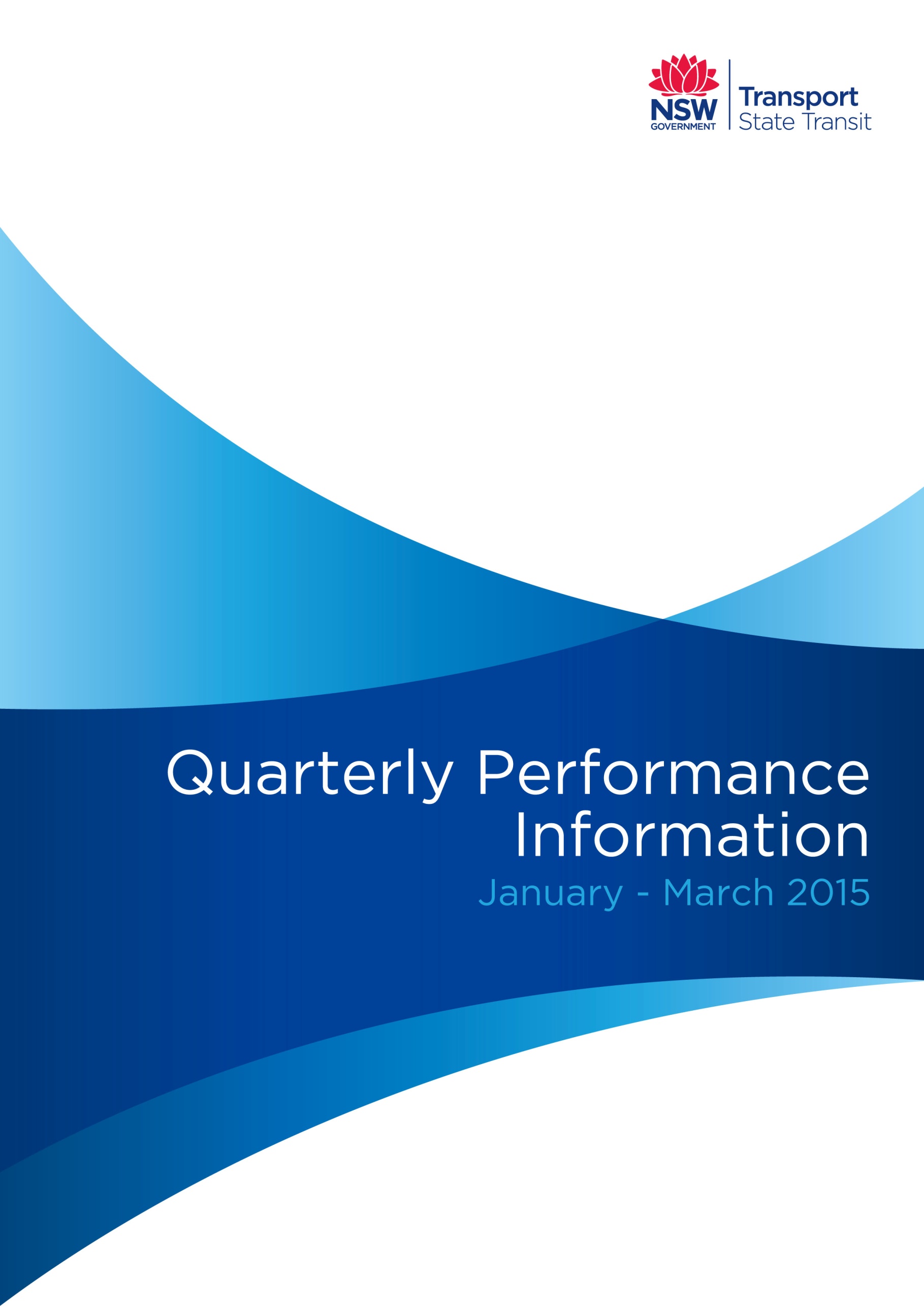 Proactive Release InformationUnder the Government Information (Public Access) Act 2009 (‘GIPA Act’), government services are encouraged to release information about their operations proactively, unless there is an overriding public interest against disclosure.The Quarterly Report is intended as a snapshot of our recent performance, providing a focus on key performance areas.  The report provides updates for the recent quarterly period, and comparisons to the previous quarter, and for the same period for the previous year.The Sydney Buses information is a combination of the performance information for Regions 6, 7, 8 and 9.  The State Transit information is a combination of information for Sydney Buses and Newcastle Buses and Ferries.The information that is provided in this report includes the following:
The report also provides a further breakdown of the data that is provided in the annual reports.The information presented in this report is provided by the following contract regions:Region 6  - Services for the Inner Western and South Western suburbsProvides services for the regional centres of Lidcombe, Strathfield, Burwood, Five Dock, Ashfield, Marrickville, Kogarah, Leichhardt, Newtown, Balmain, Glebe, Pyrmont and the CBD.Region 7 - Services for the North Western, Northern Harbour and Riverside suburbsProvides services for the regional centres of Crows Nest, Chatswood, Ryde, Epping, Macquarie Park, Eastwood and Artarmon.Region 8 - Services for the Northern Beaches and Lower North ShoreProvides services for the regional centres of North Sydney, Neutral Bay, Mosman, Manly, Dee Why, Brookvale, Mona Vale and Palm Beach.Region 9 - Services for the Eastern and South Eastern suburbsProvides services for the regional centres of Kings Cross, Paddington, the Airport, Botany, Maroubra, Coogee, Bondi Beach, Bondi Junction, Randwick, Double Bay and Redfern.OSMBSC 5 - Services for the Newcastle and Lake Macquarie areas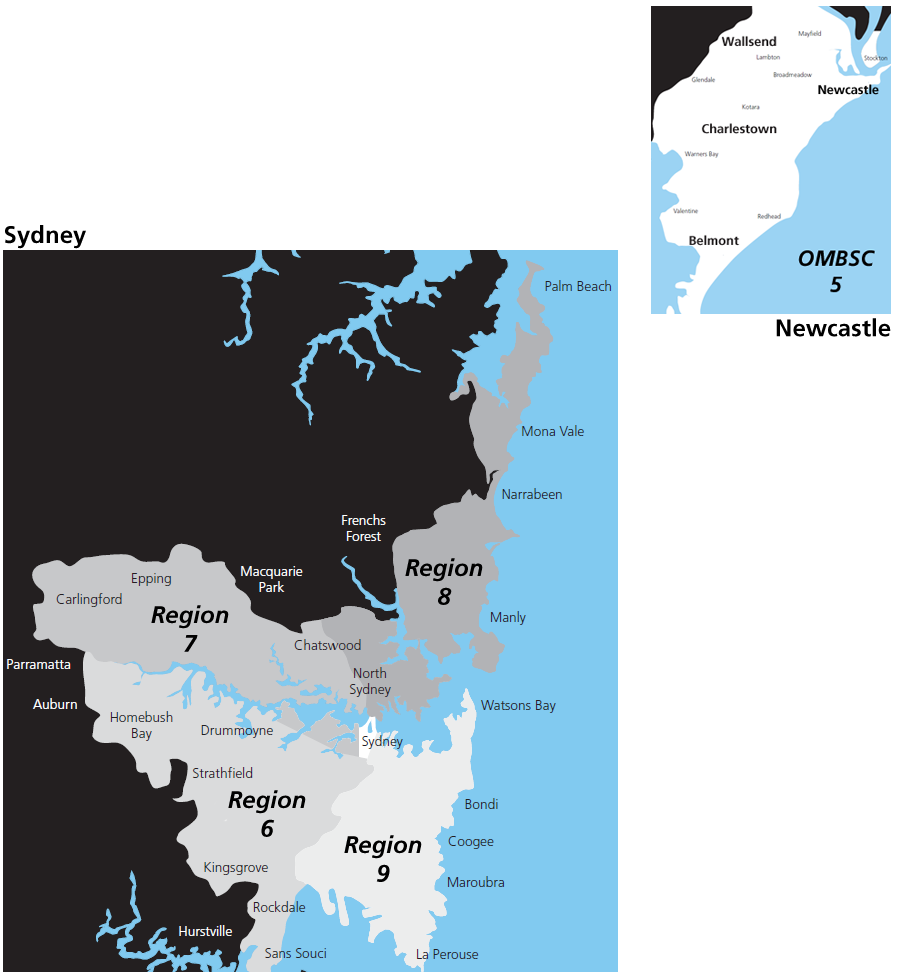 SummaryBoasting the biggest bus fleet in Australia and also one of the most modern, State Transit manages one of the largest bus networks in the world.During the March quarter, 2015:49.498 million passengers were carried on State Transit services;The State Transit fleet consisted of 2,151 buses;More than 1.26 million Sydney Buses services operated during the March quarter and more than 97,000 Newcastle Buses services operated over the same period;The rate of mechanical breakdowns for Sydney Buses was 11.7 per 100,000kms; andState Transit conducted 541 breath tests and 92 drug tests across its staff.Compared to the same quarter last year (March quarter, 2014):Combined patronage on Sydney Buses and Newcastle Buses and Ferries services increased by 0.09 per cent: 49.498 million (March quarter, 2015) v 49.049 million (March quarter, 2014).State Transit increased the number of wheelchair-accessible buses in its fleet to 1,819 (84.6 per cent of the fleet v 81.2 per cent in the March quarter, 2014).State Transit increased the number of air-conditioned buses in its fleet to 2,072 (96.3 per cent of the fleet v 93 per cent in the March quarter, 2014).State Transit’s average fleet age was 10.02 years, well below the average age of 12 years required under its contracts with Transport for NSW.The average reliability for Sydney Buses during the March quarter was 99.58 per cent, with Newcastle Buses and Ferries average reliability 99.96 per cent, both exceeding the target set in State Transit’s Outer/Sydney Metropolitan Bus Service Contracts.The rate of mechanical changeovers for Sydney Buses services decreased from 11.8 to 11.7.On-time RunningOn-time running is important to everyone and State Transit is working with Transport for NSW, the Transport Management Centre and the Roads and Maritime Services to address factors that can delay timetabled bus services.Following a successful pilot program at Kingsgrove Depot, which has seen considerable improvements to the on-time running of Kingsgrove bus services of between 5 and 10 per cent, State Transit began rolling out the Four Disciplines of Execution (4DX) methodologies across its organisation from January 2014 with the program officially launched across all depots in April 2014.The program focuses on a number of factors within State Transit’s control, that can improve on-time running including:Bus drivers departing the depot and terminus on time;Improving bus availability with a focus on refining maintenance processes;Improving berthing and despatch; andReviewing on-time running performance to improving bus schedules.There are however, many factors outside of State Transit’s control that can affect the reliable performance of bus services including traffic accidents, special events, wet weather conditions and road works.  Bus services are also delayed by motorists who park in bus stops, illegally use bus-only lanes, park in clearways and those who refuse to give way to buses when pulling out from bus stops, all of which are driving infringements that are enforced by NSW Police.State Transit’s on-time running is measured by Transport for NSW as part of its operating contracts. On-time running data is collected in the morning peak only, between 6am and 10am, over three separate days each month, across 11 different locations within State Transit’s operating areas. These on-time running figures are not an accurate representation of State Transit’s on-time running performance for all services across its operating network.A bus service is deemed as having operated on-time if it starts its trip between one minute before and five minutes after its scheduled departure time.Table: Percentage on-time runningReliabilityThe reliability of bus services is a critical component in State Transit’s objective of attracting customers to public transport.The reliability of State Transit services is measured by the number of timetabled services that are operated.State Transit is required to achieve a reliability of >99.0 per cent of timetabled trips operated, as part of its Outer Sydney Metropolitan and Sydney Metropolitan Bus Service Contracts with Transport for NSW.Table: Reliability March Quarter 2015Table: Reliability December Quarter 2014Table: Reliability March Quarter 2014PatronageState Transit is committed to increasing the share of commute trips by public transport.To attract customers to bus services, State Transit works hard to maintain a high level of service reliability, a high level of comfort on board the buses and a high level of convenience for passenger in ensuring that services go to where they need them to go.Table: PatronageState Transit FleetThe number of buses in the State Transit fleet, as of 31 March 2015 was 2,151.Over the past 12 months, with the introduction of new buses and the retirement of older vehicles, the overall number of wheelchair-accessible and air-conditioned buses in the fleet increased by 73.Under the Sydney Metropolitan and Outer Metropolitan Bus Service Contracts, the average age of the State Transit fleet should be no more than 12 years. As of the 31 March 2015, the average age of the State Transit bus fleet was 10.2 years.Table: State Transit fleetMechanical ChangeoversState Transit’s current fleet of 2,151 buses operate more than 16,000 services a day, travelling more than 90 million kilometres every year. Travelling such distances means significant amounts of wear and tear on buses, engines and fittings.Mechanical failures are to be expected in any vehicle industry, and State Transit works hard to drive repairs down.State Transit arranges for a changeover of a bus for a number of different types of incidents, in order to maintain service delivery.  These incidents may include engine, transmission, overheating or braking problems that may prevent a bus from safely continuing its journey, as well as incidents where an electrical, bus body or air-conditioning fault may impact on customer comfort.In all of these cases, the bus may still be operable, but State Transit has withdrawn the bus from service in the interests of customer comfort or safety. These changeovers are measured against the number of kilometres that the fleet travels.Table: Changeovers March Quarter 2015Table: Changeovers December Quarter 2014Table: Changeovers March Quarter 2014Drug and Alcohol TestingState Transit introduced an alcohol and drugs program in 2004 with a commitment to a safe and clean environment. The organisation has taken steps to ensure that all employees are aware of their obligations under its stringent alcohol and drug testing policy.All Transport Safety Employees are subject to random drug and alcohol testing, 24 hours a day, seven days a week, and all State Transit employees are subject to testing as a result of an incident, or if there is reasonable cause that the employee may be under the influence of alcohol or other drugs while at work.Table: Alcohol Testing March Quarter 2015Table: Alcohol Testing December Quarter 2014Table: Alcohol Testing March Quarter 2014Table: Drug Testing March Quarter 2015Table: Drug Testing December Quarter 2014Table: Drug Testing March Quarter 2014MeasureDescriptionPage NumberOn-time Running% of buses starting their trip within 1 minute before and 5 minutes after their scheduled departure timePage 5Reliability% of timetable trips commenced their routePage 6PatronageTotal patronagePage 7State Transit FleetTotal fleetAir-conditioned and wheelchair-accessible busesAverage agePage 8Mechanical ChangeoversNumber of mechanical changeovers per 100,000 kilometresPage 9Drug & Alcohol TestingTotal tests conductedTotal positive tests recordedPage 11Jan 2015Feb 2015Mar 2015Region 6#92.86%93.78%Region 7#91.24%93.82%Region 8#90.37%94.92%Region 9#86.99%86.62%OSMBSC 595.82%93.44%93.85%Total timetabled tripsTotal trips operatedTimetabled trips operated (%)Region 6388,458386,65999.54%Region 7251,087249,85299.51%Region 8201,843201,47699.82%Region 9429,715427,74499.54%Sydney Buses1,271,1031,265,73199.58%OSMBSC 597,79097,75199.96%Total timetabled tripsTotal trips operatedTimetabled trips operated (%)Region 6394,229392,93899.67%Region 7258,059257,27999.70%Region 8206,841206,57299.87%Region 9443,112440,87399.49%Sydney Buses1,302,2411,297,66299.65%OSMBSC 584,04484,01499.96%Total timetabled tripsTotal trips operatedTimetabled trips operated (%)Region 6400,650400,26599.90%Region 7255,026254,86499.94%Region 8195,342195,23299.94%Region 9433,574433,12799.90%Sydney Buses1,284,5921,283,48899.91%OSMBSC 580,01480,00499.99%Mar Quarter 2015Dec Quarter 2014Mar Quarter 2014Sydney Buses46,793,00048,135,00046,310,000Newcastle Buses & Ferries2,705,0002,889,0002,739,000Mar Quarter 2015Dec Quarter 2014Mar Quarter 2014Total number of buses2,1512,1442,149Wheelchair accessible1,819 (84.6% of fleet)1,803 (84.1% of fleet)1,746 (81.2% of fleet)Air-conditioned2,072 (96.3% of fleet)2,056 (95.9% of fleet)1,999 (93% of fleet)Average fleet age10.2 years10.1 years10 yearsTotal Kilometres OperatedMechanical Changeovers per 100,000kmsRegion 66,053,4519.3Region 75,005,52011.0Region 84,137,4709.1Region 96,131,48316.3Sydney Buses21,327,92411.7OSMBSC 52,205,9113.4Total Kilometres OperatedMechanical Changeovers per 100,000kmsRegion 66,147,4109.4Region 75,125,81610.3Region 84,212,7948.1Region 96,307,60213.4Sydney Buses21,793,62210.5OSMBSC 52,187,5003.7Total Kilometres OperatedMechanical Changeovers per 100,000kmsRegion 66,053,43410.8Region 74,932,26812.1Region 84,060,3728.4Region 96,109,47114.8Sydney Buses21,155,54511.8OSMBSC 52,059,8053.1Tests ConductedPositive Test RecordedPositive Results (%)Region 613000.00%Region 78100.00%Region 816300.00%Region 98300.00%Sydney Buses45700.00%OSMBSC 58411.19%Tests ConductedPositive Test RecordedPositive Results (%)Region 617700.00%Region 713200.00%Region 89900.00%Region 98811.14%Sydney Buses49610.20%OSMBSC 57200.00%Tests ConductedPositive Test RecordedPositive Results (%)Region 612900.00%Region 710700.00%Region 88411.19%Region 910200.00%Sydney Buses42210.24%OSMBSC 51200.00%Tests ConductedPositive Test RecordedPositive Results (%)Region 61700.00%Region 71715.88%Region 82813.57%Region 91600.00%Sydney Buses7822.56%OSMBSC 51400.00%Tests ConductedPositive Test RecordedPositive Results (%)Region 62400.00%Region 72800.00%Region 82300.00%Region 91715.88%Sydney Buses9211.09%OSMBSC 53200.00%Tests ConductedPositive Test RecordedPositive Results (%)Region 64100.00%Region 73512.86%Region 83213.13%Region 93100.00%Sydney Buses13921.44%OSMBSC 5400.00%